БЮЛЛЕТЕНЬ	РАСКИЛЬДИНСКОГО     СЕЛЬСКОГО ПОСЕЛЕНИЯПечатное издание Раскильдинского сельского поселения Аликовского района Чувашской Республики 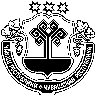 Об определении места для проведения агитационных публичных мероприятий и о выделении специальных мест для размещения печатных агитационных материалов кандидатов при проведении выборов депутатов Аликовского муниципального округа 11 сентября 2022 годаВ соответствии со ст.54 Федерального закона от 12 июня 2002 года №67-ФЗ «Об основных гарантиях избирательных прав и права на участие в референдуме граждан Российской Федерации» администрация Раскильдинского сельского поселения Аликовского района Чувашской Республики п о с т а н о в л я е т:Выделить на территории каждого избирательного участка Раскильдинского  сельского поселения Аликовского района Чувашской Республики специальные помещения, находящиеся в муниципальной собственности, безвозмездно предоставляемые собственниками, владельцами этих помещений по заявкам зарегистрированных кандидатов для проведения публичных мероприятий в форме собраний при проведении выборов депутатов Собрания депутатов Аликовского муниципального округа Чувашской Республики муниципального округа 11 сентября 2022 года согласно приложению № 1.2. Уполномоченным лицам рассматривать заявки на предоставление помещений для проведения встреч с избирателями в течение трех дней со дня подачи и обеспечить равные возможности для зарегистрированных кандидатов при проведении агитационных публичных мероприятий.3. Определить специальные места для размещения печатных агитационных материалов кандидатов по выборам депутатов Собрания депутатов Аликовского муниципального округа на территории избирательных участков, расположенных на территории Раскильдинского сельского поселения Аликовского района Чувашской Республики, согласно приложению № 2.4. Направить настоящее постановление в Аликовскую территориальную избирательную комиссию.5. Контроль за исполнением настоящего постановления оставляю за собой.6. Настоящее постановление вступает в силу после его официального опубликования.Глава Раскильдинского сельского поселения				С.Г.Трилинская                                                                                                Приложение         № 1                                          к постановлению администрации Раскильдинского сельского поселения Аликовского района Чувашской Республики от 02.08.2022 г.  № 34ПЕРЕЧЕНЬ мест, предоставляемых кандидатам для встреч с избирателями на территории Раскильдинского сельского поселения Аликовского района Чувашской Республики по выборам депутатов Собрания депутатов Аликовского муниципального округа 11 сентября 2022 года           Приложение № 2к постановлению администрации Раскильдинского сельского поселения Аликовского района Чувашской Республики от 02.08.2022 г.  № 34П Е Р Е Ч Е Н Ьспециальных мест для размещения печатных агитационныхматериалов на территории  Раскильдинского сельского поселения Аликовского района Чувашской Республики по выборам депутатов Собрания депутатов Аликовского муниципального округа 11 сентября 2022 года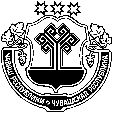 О внесении изменений адресов в ФИАС.В соответствии с Законом Чувашской Республики от 19.12.1997 года № 28, «Об административном территориальном устройстве Чувашской Республики» ст.17, Федерального закона «Об общих принципах организации местного самоуправления  в Российской Федерации» от 06 октября 2003 г. № 131-ФЗ, а также с определением местоположения адресного хозяйства в населенных пунктах Раскильдинского сельского поселения  Аликовского района Чувашской Республики администрация Раскильдинского сельского поселения  Аликовского района Чувашской Республики ПОСТАНОВЛЯЕТ:ВНЕСТИ  в ФИАС следующие адреса:Чувашская Республика, Аликовский муниципальный район, сельское поселение Раскильдинское,д. Большие Токташи , ул. И.Тукташа , д. 114, с кадастровым номером здания 21:07:110107:198.Постановление вступает в силу с момента подписания.Глава Раскильдинского сельского поселения                            С.Г.ТрилинскаяВ соответствии с Федеральным законом № 131-ФЗ «Об общих принципах организации местного самоуправления в Российской Федерации» от 06 октября 2003 г., Уставом Раскильдинского сельского поселения Аликовского района Чувашской Республики администрация Раскильдинского сельского поселения ПОСТАНОВЛЯЕТ:1. Включить в реестр казны муниципального имущества Раскильдинского сельского поселения Аликовского района Чувашской Республики объекты недвижимости, принадлежащие Раскильдинскому сельскому поселению в связи с государственной регистрацией:1.1 Земельный участок, кадастровый номер 21:07:000000:3433, площадь 22100 кв.м, кадастровая стоимость 76245,00 руб., адрес: Чувашская Республика, р-н Аликовский, с/п Раскильдинское;1.2 Земельный участок, кадастровый номер 21:07:120501:293, площадь 110500 кв.м, кадастровая стоимость 419900,00 руб., адрес: Чувашская Республика, р-н Аликовский, с/п Раскильдинское;1.3 Земельный участок, кадастровый номер 21:07:120501:294, площадь 36000 кв.м, кадастровая стоимость 136800,00 руб., адрес: Чувашская Республика, р-н Аликовский, с/п Раскильдинское; 2. МБУ «Централизованная бухгалтерия Аликовского района» обеспечить постановку объектов недвижимости, указанного в пункте 1 настоящего постановления, на бухгалтерский учет в казну Раскильдинского сельского поселения Аликовского района с оформлением необходимых бухгалтерских документов.Глава Раскильдинского сельского поселения							С. Г. ТрилинскаяВ соответствии с Федеральным законом № 131-ФЗ «Об общих принципах организации местного самоуправления в Российской Федерации» от 06 октября 2003 г., Уставом Раскильдинского сельского поселения Аликовского района Чувашской Республики администрация Раскильдинского сельского поселения ПОСТАНОВЛЯЕТ:1. Включить в муниципальную собственность Раскильдинского сельского поселения Аликовского района Чувашской Республики объекты недвижимости, принадлежащие Раскильдинскому сельскому поселению в связи с государственной регистрацией:1.1 Земельный участок, кадастровый номер 21:07:120501:295, площадь 198900 кв. м, кадастровая стоимость 755820,00 руб., адрес: Чувашская Республика, р-н Аликовский, с/п Раскильдинское;1.2 Земельный участок, кадастровый номер 21:07:120501:291, площадь 176800 кв. м, кадастровая стоимость 671840,00 руб., адрес: Чувашская Республика, р-н Аликовский, с/п Раскильдинское;2. МБУ «Централизованная бухгалтерия Аликовского района» обеспечить постановку объектов недвижимости, указанного в пункте 1 настоящего постановления, на бухгалтерский учет в собственность Раскильдинского сельского поселения Аликовского района с оформлением необходимых бухгалтерских документов.Глава Раскильдинского сельского поселения							С. Г. Трилинская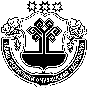 Об исключении из реестра казны муниципального имущества Раскильдинского сельского поселенияАликовского района объектов недвижимостиВ соответствии с Федеральным законом №131-ФЗ «Об общих принципах организации местного самоуправления в Российской Федерации» от 06 октября 2003 г., Уставом Раскильдинского сельского поселения Аликовского района администрация   Раскильдинского сельского поселения  п о с т а н о в л я е т:    	1. Исключить из реестра казны муниципального имущества Раскильдинского сельского поселения Аликовского района Чувашской Республики объекты недвижимости, принадлежавшие Раскильдинскому сельскому поселению, в связи с продажей, согласно приложению к настоящему постановлению.    	2. МБУ «Централизованная бухгалтерия Аликовского района» в установленном порядке обеспечить исключение объектов недвижимости, указанных в приложении настоящего постановления, из бухгалтерского учета Раскильдинского сельского поселения Аликовского района с оформлением необходимых бухгалтерских документов.   	3. Контроль за выполнением настоящего постановления оставляю за собойГлава Раскильдинского сельского поселения                                                                        С.Г.Трилинская Приложение  к постановлению администрацииРаскильдинского сельского поселения Аликовского района Чувашской Республикиот «29» августа 2022 г. № 37Перечень объектов недвижимости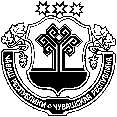 В соответствии с Градостроительным кодексом Российской Федерации от 29 декабря 2004 года №190-ФЗ, Федерального закона от 06 октября 2003  года № 131-ФЗ «Об общих принципах организации местного самоуправления в Российской Федерации», администрация Раскильдинского сельского поселения Аликовского района Чувашской Республики ПОСТАНОВЛЯЕТ:Утвердить градостроительный план земельного участка от 09.09.2022 № RU21502307-0000000000003 Раскильдинского сельского поселения Аликовского района Чувашской Республики  для размещения Врачебной амбулатории в с. Раскильдино Аликовского района Чувашской Республики. Глава Раскильдинскогосельского поселения                                                                      С.Г.Трилинская О внесении изменений в решениеСобрания депутатов Раскильдинскогосельского поселения «О бюджетеРаскильдинского сельского поселенияАликовского района Чувашской Республики на 2022 год и на плановый период 2023 и 2024 годов»    1. Внести в решение Собрания депутатов Раскильдинского сельского поселения от 14.12.2021 г. № 49 «О бюджете Раскильдинского сельского поселения Аликовского района Чувашской Республики на 2022 год и на плановый период  2023 и 2024 годов» следующие изменения:в статье 1 пункт 1  изложить в следующей редакции:           «1. Утвердить основные характеристики бюджета Раскильдинского сельского поселения Аликовского района Чувашской Республики на 2022 год:   прогнозируемый общий объем доходов бюджета Раскильдинского сельского поселения Аликовского района Чувашской Республики в сумме 14 938 242,60 рублей, в том числе объем безвозмездных поступлений в сумме 11 975 118,60  рублей,  из них объем межбюджетных трансфертов, получаемых  из бюджета Аликовского района Чувашской Республики 11 975 118,60  рублей;    общий объем расходов бюджета Раскильдинского сельского поселения Аликовского района Чувашской Республики в сумме  15 371 728,36 рублей;   предельный объем муниципального долга Раскильдинского сельского поселения Аликовского района Чувашской Республики в сумме 0,0  рублей;   верхний предел муниципального долга Раскильдинского сельского поселения Аликовского района Чувашской Республики на 1 января 2023 года в сумме 0,0  рублей;   прогнозируемый дефицит  бюджета Раскильдинского сельского поселения Аликовского района Чувашской Республики в сумме 0,00 рублей»;в статье 1 пункт 2  изложить в следующей редакции:«2. Утвердить основные характеристики бюджета Раскильдинского сельского поселения Аликовского района Чувашской Республики на 2023 год:прогнозируемый общий объем доходов бюджета Раскильдинского сельского поселения Аликовского района Чувашской Республики в сумме 3 359 935,0 рублей, в том числе объем безвозмездных поступлений в сумме 1 998 135,0 руб., из них объем межбюджетных трансфертов, получаемых из бюджета Аликовского района Чувашской Республики 1 998 135,0 рублей;общий объем расходов бюджета Раскильдинского сельского поселения Аликовского района Чувашской Республики в сумме 3 359 935,0 рублей, в том числе условно утвержденные расходы в сумме 62 040,0 рублей;предельный объем муниципального долга Раскильдинского сельского поселения Аликовского района Чувашской Республики в сумме 0,0 тыс. рублей;верхний предел муниципального долга Раскильдинского сельского поселения Аликовского района Чувашской Республики на 1 января 2024 года в сумме 0,0 тыс. рублей;прогнозируемый дефицит  бюджета Раскильдинского сельского поселения Аликовского района Чувашской Республики на 2023 год в сумме 0,0 тыс. рублей» в статье 1 пункт 3 изложить в следующей редакции:«3. Утвердить основные характеристики бюджета Раскильдинского сельского поселения Аликовского района Чувашской Республики на 2024 год:прогнозируемый общий объем доходов бюджета Раскильдинского сельского поселения Аликовского района Чувашской Республики в сумме 3 319 810,0 рублей, в том числе объем безвозмездных поступлений в сумме 1 945 610,0 руб., из них объем межбюджетных трансфертов, получаемых из бюджета Аликовского района Чувашской Республики 1 945 610,0 рублей;общий объем расходов бюджета Раскильдинского сельского поселения Аликовского района Чувашской Республики в сумме 3 319 810,0 рублей, в том числе условно утвержденные расходы в сумме 121 865,0 рублей;предельный объем муниципального долга Раскильдинского сельского поселения Аликовского района Чувашской Республики в сумме 0,0 тыс. рублей;верхний предел муниципального долга Раскильдинского сельского поселения Аликовского района Чувашской Республики на 1 января 2025 года в сумме 0,0 тыс. рублей;прогнозируемый дефицит  бюджета Раскильдинского сельского поселения Аликовского района Чувашской Республики на 2024 год в сумме 0,0 тыс. рублей»в статье 5:в абзаце втором слова «приложению 3» заменить словами «приложениям 3, 3.1, 3.2»;в статье 6:  в пункте  1:  в абзаце «а» слова «приложению 5» заменить словами «приложениям 5, 5.1, 5.2»;  в абзаце «в» слова «приложению 7» заменить словами «приложениям 7, 7.1, 7.2»;  в абзаце «д» слова «приложению 9» заменить словами «приложениям 9, 9.1, 9.2»; 4) дополнить приложением 3.2 следующего содержания Приложение 3.2
к решению Собрания депутатов 
Раскильдинского сельского поселения Аликовского района Чувашской Республики 
"О бюджете Раскильдинского сельского поселения Аликовского района Чувашской Республики на 2022 год и на плановый период 2023 и 2024 годов"ИЗМЕНЕНИЕ
прогнозируемых доходов бюджета Раскильдинского сельского поселения Аликовского района Чувашской Республики на 2022 год, предусмотренных приложением 3 к решению Собрания депутатов "О бюджете Раскильдинского сельского поселения Аликовского района Чувашской Республики на 2022 год и на плановый период 2023 и 2024 годов"(рублей)дополнить приложением 5.2 следующего содержания:Приложение 5.2
к решению Собрания депутатов 
Раскильдинского сельского поселения Аликовского района Чувашской Республики 
"О бюджете Раскильдинского сельского поселения  Аликовского района за 2022 год и плановый период 2023 и 2024 годов"ИЗМЕНЕНИЕ
распределения бюджетных ассигнований по разделам, подразделам, целевым статьям (муниципальным программам Аликовского района и непрограммным направлениям деятельности) и группам (группам и подгруппам) видов расходов классификации расходов бюджета Раскильдинского сельского поселения  Аликовского района Чувашской Республики на 2022 год, предусмотренного приложением 5 к решению Собрания депутатов Раскильдинского сельского поселения Аликовского района "О бюджете Раскильдинского сельского поселения  Аликовского района Чувашской Республики на 2022 год и на плановый период 2023 и 2024 годов"(рублей)дополнить приложением 7.2  следующего содержания:Приложение 7.2
к решению Собрания депутатов 
Раскильдинского сельского поселения Аликовского района Чувашской Республики 
"О бюджете Раскильдинского сельского поселения  Аликовского района за 2022 год и плановый период 2023 и 2024 годов"ИЗМЕНЕНИЕ
распределения бюджетных ассигнований по целевым статьям (муниципальным программам Аликовского района и непрограммным направлениям деятельности), группам (группам и подгруппам) видов расходов, а также по разделам, подразделам классификации расходов бюджета Раскильдинского сельского поселения  Аликовского района Чувашской Республики на 2022 год, предусмотренного приложением 7 к решению Собрания депутатов Раскильдинского сельского поселения Аликовского района "О бюджете Раскильдинского сельского поселения  Аликовского района Чувашской Республики на 2022 год и на плановый период 2023 и 2024 годов"(рублей)7) дополнить приложением 9.2 следующего содержания:Приложение 9.2
к решению Собрания депутатов 
Раскильдинского сельского поселения Аликовского района Чувашской Республики 
"О бюджете Раскильдинского сельского поселения  Аликовского района за 2022 год и плановый период 2023 и 2024 годовИЗМЕНЕНИЕ
ведомственной структуры расходов
бюджета Раскильдинского сельского поселения  Аликовского района Чувашской Республики на 2022 год, предусмотренной приложением 9 к решению Собрания депутатов "О бюджете Раскильдинского сельского поселения  Аликовского района Чувашской Республики на 2022 год и на плановый период 2023 и 2024 годов"(рублей)8)дополнить приложением  10  следующего содержания:Приложение 10
к решению Собрания депутатов 
Раскильдинского сельского поселения Аликовского района Чувашской Республики 
"О бюджете Раскильдинского сельского поселения  Аликовского района за 2022 год и плановый период 2023 и 2024 годовИсточникифинансирования дефицита бюджета Раскильдинского сельского поселения на 2022 год      9). Настоящее решение вступает в силу со дня его официального опубликования.Глава Раскильдинскогосельского поселения                                                                                            С.Г. Трилинская             Собрание депутатов   Раскильдинского сельского поселения Аликовского района  Чувашской Республики РЕШИЛО: Остатки денежных средств по состоянию на 01.01.2022 года по инициативному бюджетированию направить на погашение задолженности администрации Раскильдинского сельского поселения .Глава Раскильдинского сельского поселения                             С.Г.Трилинская В  целях обеспечения прав  граждан на благоприятную среду жизнедеятельности, усиления контроля и повышения ответственности предприятий, организаций, учреждений, должностных лиц и граждан на санитарное и экологическое состояние, соблюдение  чистоты и порядка населенных пунктов Раскильдинского сельского поселения Аликовского района Собрание депутатов Раскильдинского сельского поселения р е ш и л о:1. Внести в решение Собрания депутатов Раскильдинского сельского поселения Аликовского района Чувашской Республики от 15.12.2017 г. № 27 «Об утверждении Правил благоустройства территории Раскильдинского сельского поселения Аликовского района Чувашской Республики» Пункт 7.3. изложить в следующей редакции:«7.3. Владельцы малых архитектурных форм, точек выносной и мелкорозничной торговли, обязаны содержать их в надлежащем санитарно-эстетическом состоянии. Своевременно (или по требованию администрации Раскильдинского сельского поселения Аликовского района Чувашской Республики) производить ремонт, отделку и окраску, в соответствии с выданным разрешением.»Глава Раскильдинского сельского поселения                              С.Г.Трилинская В соответствии с  «Положением о премировании»  Собрание депутатов   Раскильдинского сельского поселения Аликовского района  Чувашской Республики РЕШИЛО: премировать главу  Раскильдинского сельского поселения Аликовского района Чувашской Республики Трилинскую С.Г. в размере двух должностных окладов. Председатель  Собрания депутатов  Раскильдинскогосельского поселения Аликовского района Чувашской Республики                                                                     В.Н.Миронов	В соответствии с  решением Собрания депутатов Раскильдинского сельского поселения Аликовского района  Чувашской Республики от 30.03.2018 года №33\1 «О денежном содержании,  порядке установления ежемесячных и иных дополнительных выплат лицам, замещающим муниципальные должности и должности муниципальной службы в  органах местного самоуправления Раскильдинского  сельского поселения Аликовского района»  Собрание депутатов Раскильдинского сельского поселения Аликовского района  Чувашской Республики РЕШИЛО: оказать материальную помощь главе  Раскильдинского сельского поселения Аликовского района Чувашской Республики Трилинской С.Г. в размере одного должностного оклада 9525  (девять тысяч пятьсот двадцать пять) рублей 00 копеек на лечение.Основание: заявление главы Раскильдинского  сельского поселения Аликовского района Чувашской Республики Трилинской С.Г.Председатель Собрания депутатовРаскильдинского  сельского поселения Аликовского района  Чувашской Республики                                                                   В.Н.Миронов           ЧĂВАШ РЕСПУБЛИКИЭЛЕК РАЙОНĚ ЧУВАШСКАЯ РЕСПУБЛИКА АЛИКОВСКИЙ РАЙОН УРАСКИЛТ  ЯЛ ПОСЕЛЕНИЙĚН АДМИНИСТРАЦИЙЕ                       ИЫШĂНУ«02» август 2022 с. № 34Ураскилт салиАДМИНИСТРАЦИЯ           РАСКИЛЬДИНСКОГО        СЕЛЬСКОГО        ПОСЕЛЕНИЯ              ПОСТАНОВЛЕНИЕ«02» августа 2022 г. № 34                 село Раскильдино№п/пМестоположение  специально отведенного места для встреч с  избирателями Адрес 1Раскильдинский  СДКс.Раскильдино , ул. Советская, д.192.Туривыльская библиотека Д. Тури-Выла  ул. Ленина д. 57№п/пНаименование и номер избирательного участкаПеречень специальных мест для размещения агитационных материаловАдрес 1Раскильдинский избирательный участок № 217Информационный щит около дома с. Раскильдино , улица Ленина, дом № 1092Туривыльский избирательный участок № 220Информационный щит около здания Туривыльского   магазина Аликовского райпод. Тури-Выла , улица Ленина ,дом № 573Раскильдинский избирательный участок № 217Информационный щит по улице И.Тукташа д . Большие Токташи , ул. И.Тукташа 4Туривыльский избирательный участок № 220Информационный щит по улице Ленина д. Шундряши, улица Ленина 5Раскильдинский избирательный участок  №217Информационный щит по улице Октябрьскаяд. Малые Токташи , ул. Октябрьская            ЧĂВАШ РЕСПУБЛИКИЭЛЕК РАЙОНĚ ЧУВАШСКАЯ РЕСПУБЛИКА АЛИКОВСКИЙ РАЙОН УРАСКИЛТ  ЯЛ ПОСЕЛЕНИЙĚН АДМИНИСТРАЦИЙЕ                       ИЫШĂНУ«03»  августа   2022 с. №   35Ураскилт салиАДМИНИСТРАЦИЯ           РАСКИЛЬДИНСКОГО        СЕЛЬСКОГО        ПОСЕЛЕНИЯ              ПОСТАНОВЛЕНИЕ«03»  августа  2022 г.  № 35                 село Раскильдино           ЧĂВАШ РЕСПУБЛИКИЭЛЕК РАЙОНĚ 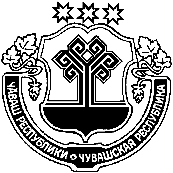 ЧУВАШСКАЯ РЕСПУБЛИКА АЛИКОВСКИЙ РАЙОН УРАСКИЛТ  ЯЛ ПОСЕЛЕНИЙĚН АДМИНИСТРАЦИЙЕ                       ИЫШĂНУ«02»  августа 2022 с. №   36Ураскилт салиАДМИНИСТРАЦИЯ           РАСКИЛЬДИНСКОГО        СЕЛЬСКОГО        ПОСЕЛЕНИЯ              ПОСТАНОВЛЕНИЕ«02» августа   2022 г.  № 36                 село РаскильдиноО включении в реестр казны муниципального имущества            ЧĂВАШ РЕСПУБЛИКИЭЛЕК РАЙОНĚ ЧУВАШСКАЯ РЕСПУБЛИКА АЛИКОВСКИЙ РАЙОН УРАСКИЛТ  ЯЛ ПОСЕЛЕНИЙĚН АДМИНИСТРАЦИЙЕ                       ИЫШĂНУ«02»  августа 2022 с. №   36/1Ураскилт салиАДМИНИСТРАЦИЯ           РАСКИЛЬДИНСКОГО        СЕЛЬСКОГО        ПОСЕЛЕНИЯ              ПОСТАНОВЛЕНИЕ«02» августа   2022 г.  № 36/1                 село РаскильдиноО включении в реестр муниципальной собственности Раскильдинского сельского поселения Аликовского района Чувашской РеспубликиЧĂВАШ РЕСПУБЛИКИЭЛЕК  РАЙОНĚ ЧУВАШСКАЯ РЕСПУБЛИКА АЛИКОВСКИЙ  РАЙОН  УРАСКИЛТ ПОСЕЛЕНИЙĚН АДМИНИСТРАЦИЙЕЙЫШАНУ29 августа 2022 ç. № 37Ураскилт салиАДМИНИСТРАЦИЯРАСКИЛЬДИНСКОГО СЕЛЬСКОГО ПОСЕЛЕНИЯ ПОСТАНОВЛЕНИЕ29 августа 2022 г. №37село Раскильдино№№п/пНаименование объекта недвижимостиМестонахождение объектаПлощадь, кв. м.Кол-воКадастровая стоимость (руб.)1.Земельный участок с кадастровым номером 21:07:000000:3433Чувашская Республика, Аликовский район, с/пос. Раскильдинское221001762452.Земельный участок с кадастровым номером 21:07:120501:293Чувашская Республика, Аликовский район, с/пос. Раскильдинское11050014199003.Земельный участок с кадастровым номером 21:07:120501:294Чувашская Республика, Аликовский район, с/пос. Раскильдинское36000136800ЧĂВАШ РЕСПУБЛИКИЭЛЕК  РАЙОНĚ ЧУВАШСКАЯ РЕСПУБЛИКА АЛИКОВСКИЙ  РАЙОН  УРАСКИЛТ ПОСЕЛЕНИЙĚН АДМИНИСТРАЦИЙЕЙЫШАНУ09   сентября 2022 г. № 39 Ураскилт салиАДМИНИСТРАЦИЯРАСКИЛЬДИНСКОГО СЕЛЬСКОГО ПОСЕЛЕНИЯ ПОСТАНОВЛЕНИЕ09  сентября 2022 г. №39село РаскильдиноЧĂВАШ   РЕСПУБЛИКИЭЛĔК РАЙОНĔ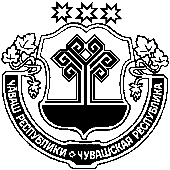 ЧУВАШСКАЯ РЕСПУБЛИКА АЛИКОВСКИЙ РАЙОН УРАСКИЛТЯЛ ПОСЕЛЕНИЙĚН ДЕПУТАТСЕН ПУХĂВĚ ЙЫШĂНУ29 сентября 2022 г. № 69Ураскилт салиСОБРАНИЕ ДЕПУТАТОВ РАСКИЛЬДИНСКОГОСЕЛЬСКОГО ПОСЕЛЕНИЯ РЕШЕНИЕ29 сентября 2022 г. № 69с.РаскильдиноКоды бюджетной классификацииНаименование доходовСумма
увеличение(+), уменьшение (-)1232 00 00000 00 0000 000БЕЗВОЗМЕЗДНЫЕ ПОСТУПЛЕНИЯ162 306,002 02 00000 00 0000 000БЕЗВОЗМЕЗДНЫЕ ПОСТУПЛЕНИЯ ОТ ДРУГИХ БЮДЖЕТОВ БЮДЖЕТНОЙ СИСТЕМЫ РОССИЙСКОЙ ФЕДЕРАЦИИ62 306,002 02 30000 00 0000 150Субвенции бюджетам бюджетной системы Российской Федерации6 231,002 02 35118 10 0000 150Субвенции бюджетам сельских поселений на осуществление первичного воинского учета органами местного самоуправления поселений, муниципальных и городских округов6 231,002 02 40000 00 0000 150Иные межбюджетные трансферты56 075,002 02 49999 10 0000 150Прочие межбюджетные трансферты, передаваемые бюджетам сельских поселений56 075,002 07 00000 00 0000 000ПРОЧИЕ БЕЗВОЗМЕЗДНЫЕ ПОСТУПЛЕНИЯ100 000,002 07 05030 10 0000 150Прочие безвозмездные поступления в бюджеты сельских поселений100 000,00ВСЕГО ДОХОДОВ162 306,00НаименованиеРазделПодразделЦелевая статья (муниципальные программы и непрограммные направления деятельности)Группа вида расходовСумма
увеличение(+)/уменьшение(-)123456Всего:595 791,76ОБЩЕГОСУДАРСТВЕННЫЕ ВОПРОСЫ01209 425,09Функционирование Правительства Российской Федерации, высших исполнительных органов государственной власти субъектов Российской Федерации, местных администраций010490 845,09Муниципальная программа "Управление общественными финансами и муниципальным долгом"0104Ч40000000056 075,00Подпрограмма "Совершенствование бюджетной политики и обеспечение сбалансированности бюджета" муниципальной программы "Управление общественными финансами и муниципальным долгом"0104Ч41000000056 075,00Основное мероприятие "Осуществление мер финансовой поддержки бюджетов муниципальных районов, городских округов и поселений, направленных на обеспечение их сбалансированности и повышение уровня бюджетной обеспеченности"0104Ч41040000056 075,00Поощрение региональной и муниципальных управленческих команд Чувашской Республики за счет средств дотации (гранта) в форме межбюджетного трансферта, предоставляемой из федерального бюджета бюджетам субъектов Российской Федерации за достижение показателей0104Ч41045549156 075,00Расходы на выплаты персоналу в целях обеспечения выполнения функций государственными (муниципальными) органами, казенными учреждениями, органами управления государственными внебюджетными фондами0104Ч41045549110056 075,00Расходы на выплаты персоналу государственных (муниципальных) органов0104Ч41045549112056 075,00Муниципальная программа "Развитие потенциала муниципального управления"0104Ч50000000034 770,09Обеспечение реализации государственной программы Чувашской Республики "Развитие потенциала государственного управления"0104Ч5Э000000034 770,09Основное мероприятие "Общепрограммные расходы"0104Ч5Э010000034 770,09Обеспечение функций муниципальных органов0104Ч5Э010020034 770,09Расходы на выплаты персоналу в целях обеспечения выполнения функций государственными (муниципальными) органами, казенными учреждениями, органами управления государственными внебюджетными фондами0104Ч5Э0100200100-156 549,00Расходы на выплаты персоналу государственных (муниципальных) органов0104Ч5Э0100200120-156 549,00Закупка товаров, работ и услуг для обеспечения государственных (муниципальных) нужд0104Ч5Э0100200200191 319,09Иные закупки товаров, работ и услуг для обеспечения государственных (муниципальных) нужд0104Ч5Э0100200240191 319,09Резервные фонды0111-7 000,00Муниципальная программа "Управление общественными финансами и муниципальным долгом"0111Ч400000000-7 000,00Подпрограмма "Совершенствование бюджетной политики и обеспечение сбалансированности бюджета" муниципальной программы "Управление общественными финансами и муниципальным долгом"0111Ч410000000-7 000,00Основное мероприятие "Развитие бюджетного планирования, формирование республиканского бюджета Чувашской Республики на очередной финансовый год и плановый период"0111Ч410100000-7 000,00Резервный фонд администрации муниципального образования Чувашской Республики0111Ч410173430-7 000,00Иные бюджетные ассигнования0111Ч410173430800-7 000,00Резервные средства0111Ч410173430870-7 000,00Другие общегосударственные вопросы0113125 580,00Муниципальная программа "Развитие земельных и имущественных отношений"0113A40000000065 580,00Подпрограмма "Управление муниципальным имуществом" муниципальной программы "Развитие земельных и имущественных отношений"0113A41000000065 580,00Основное мероприятие "Создание условий для максимального вовлечения в хозяйственный оборот муниципального имущества, в том числе земельных участков"0113A41020000065 580,00Проведение кадастровых работ в отношении объектов капитального строительства, находящихся в муниципальной собственности, и внесение сведений в Единый государственный реестр недвижимости0113A4102735706 980,00Закупка товаров, работ и услуг для обеспечения государственных (муниципальных) нужд0113A4102735702006 980,00Иные закупки товаров, работ и услуг для обеспечения государственных (муниципальных) нужд0113A4102735702406 980,00Проведение землеустроительных (кадастровых) работ по земельным участкам, находящимся в собственности муниципального образования, и внесение сведений в кадастр недвижимости0113A41027759058 600,00Закупка товаров, работ и услуг для обеспечения государственных (муниципальных) нужд0113A41027759020058 600,00Иные закупки товаров, работ и услуг для обеспечения государственных (муниципальных) нужд0113A41027759024058 600,00Муниципальная программа "Управление общественными финансами и муниципальным долгом"0113Ч40000000060 000,00Подпрограмма "Совершенствование бюджетной политики и обеспечение сбалансированности бюджета" муниципальной программы "Управление общественными финансами и муниципальным долгом"0113Ч41000000060 000,00Основное мероприятие "Организация исполнения и подготовка отчетов об исполнении муниципального бюджета"0113Ч41030000060 000,00Прочие выплаты по обязательствам муниципального образования Чувашской Республики0113Ч41037345060 000,00Иные бюджетные ассигнования0113Ч41037345080060 000,00Уплата налогов, сборов и иных платежей0113Ч41037345085060 000,00НАЦИОНАЛЬНАЯ ОБОРОНА026 231,00Мобилизационная и вневойсковая подготовка02036 231,00Муниципальная программа "Управление общественными финансами и муниципальным долгом"0203Ч4000000006 231,00Подпрограмма "Совершенствование бюджетной политики и обеспечение сбалансированности бюджета" муниципальной программы "Управление общественными финансами и муниципальным долгом"0203Ч4100000006 231,00Основное мероприятие "Осуществление мер финансовой поддержки бюджетов муниципальных районов, городских округов и поселений, направленных на обеспечение их сбалансированности и повышение уровня бюджетной обеспеченности"0203Ч4104000006 231,00Осуществление первичного воинского учета на территориях, где отсутствуют военные комиссариаты, за счет субвенции, предоставляемой из федерального бюджета0203Ч4104511806 231,00Расходы на выплаты персоналу в целях обеспечения выполнения функций государственными (муниципальными) органами, казенными учреждениями, органами управления государственными внебюджетными фондами0203Ч4104511801006 231,00Расходы на выплаты персоналу государственных (муниципальных) органов0203Ч4104511801206 231,00НАЦИОНАЛЬНАЯ ЭКОНОМИКА040,00Дорожное хозяйство (дорожные фонды)04090,00Муниципальная программа "Развитие транспортной системы"0409Ч2000000000,00Подпрограмма "Безопасные и качественные автомобильные дороги" муниципальной программы "Развитие транспортной системы "0409Ч2100000000,00Основное мероприятие "Мероприятия, реализуемые с привлечением межбюджетных трансфертов бюджетам другого уровня"0409Ч2103000000,00Капитальный ремонт и ремонт автомобильных дорог общего пользования местного значения в границах населенных пунктов поселения0409Ч2103741918 568,20Закупка товаров, работ и услуг для обеспечения государственных (муниципальных) нужд0409Ч2103741912008 568,20Иные закупки товаров, работ и услуг для обеспечения государственных (муниципальных) нужд0409Ч2103741912408 568,20Капитальный ремонт и ремонт автомобильных дорог общего пользования местного значения в границах населенных пунктов поселения0409Ч2103S4191-8 568,20Закупка товаров, работ и услуг для обеспечения государственных (муниципальных) нужд0409Ч2103S4191200-8 568,20Иные закупки товаров, работ и услуг для обеспечения государственных (муниципальных) нужд0409Ч2103S4191240-8 568,20ЖИЛИЩНО-КОММУНАЛЬНОЕ ХОЗЯЙСТВО05-2 039 272,00Жилищное хозяйство0501-2 199 398,00Муниципальная программа "Обеспечение граждан в Чувашской Республике доступным и комфортным жильем"0501A200000000-2 199 398,00Подпрограмма "Поддержка строительства жилья в Чувашской Республике" муниципальной программы "Обеспечение граждан в Чувашской Республике доступным и комфортным жильем"0501A210000000-2 199 398,00Основное мероприятие "Обеспечение граждан доступным жильем"0501A210300000-2 199 398,00Обеспечение жилыми помещениями по договорам социального найма категорий граждан, указанных в пунктах 3 и 6 части 1 статьи 11 Закона Чувашской Республики от 17 октября 2005 года № 42 "О регулировании жилищных отношений" и состоящих на учете в качестве нуждающихся в жилых помещениях0501A210312940-2 199 398,00Закупка товаров, работ и услуг для обеспечения государственных (муниципальных) нужд0501A210312940200-100,00Иные закупки товаров, работ и услуг для обеспечения государственных (муниципальных) нужд0501A210312940240-100,00Капитальные вложения в объекты государственной (муниципальной) собственности0501A210312940400-2 199 298,00Бюджетные инвестиции0501A210312940410-2 199 298,00Коммунальное хозяйство0502157 722,00Муниципальная программа "Модернизация и развитие сферы жилищно-коммунального хозяйства"0502A10000000057 722,00Подпрограмма "Строительство и реконструкция (модернизация) объектов питьевого водоснабжения и водоподготовки и безопасности питьевой воды" муниципальной программы "Модернизация и развитие сферы жилищно-коммунального хозяйства"0502A13000000057 722,00Основное мероприятие "Развитие систем водоснабжения муниципальных образований"0502A13010000057 722,00Эксплуатация, техническое содержание и обслуживание сетей водопровода0502A13017487057 722,00Закупка товаров, работ и услуг для обеспечения государственных (муниципальных) нужд0502A13017487020057 722,00Иные закупки товаров, работ и услуг для обеспечения государственных (муниципальных) нужд0502A13017487024057 722,00Муниципальная программа Чувашской Республики "Комплексное развитие сельских территорий Чувашской Республики"0502A600000000100 000,00Подпрограмма "Создание и развитие инфраструктуры на сельских территориях" государственной программы Чувашской Республики "Комплексное развитие сельских территорий Чувашской Республики"0502A620000000100 000,00Основное мероприятие "Комплексное обустройство населенных пунктов, расположенных в сельской местности, объектами социальной и инженерной инфраструктуры, а также строительство и реконструкция автомобильных дорог"0502A620100000100 000,00Реализация проектов развития общественной инфраструктуры, основанных на местных инициативах0502A6201S6570100 000,00Закупка товаров, работ и услуг для обеспечения государственных (муниципальных) нужд0502A6201S6570200100 000,00Иные закупки товаров, работ и услуг для обеспечения государственных (муниципальных) нужд0502A6201S6570240100 000,00Благоустройство05032 404,00Муниципальная программа "Формирование современной городской среды на территории Чувашской Республики"0503A5000000002 404,00Подпрограмма "Благоустройство дворовых и общественных территорий" муниципальной программы "Формирование современной городской среды на территории Чувашской Республики"0503A5100000002 404,00Основное мероприятие "Содействие благоустройству населенных пунктов Чувашской Республики"0503A5102000002 404,00Реализация комплекса мероприятий по благоустройству дворовых территорий и тротуаров0503A5102754202 813,00Закупка товаров, работ и услуг для обеспечения государственных (муниципальных) нужд0503A5102754202002 813,00Иные закупки товаров, работ и услуг для обеспечения государственных (муниципальных) нужд0503A5102754202402 813,00Уличное освещение0503A510277400-16 909,00Закупка товаров, работ и услуг для обеспечения государственных (муниципальных) нужд0503A510277400200-16 909,00Иные закупки товаров, работ и услуг для обеспечения государственных (муниципальных) нужд0503A510277400240-16 909,00Реализация мероприятий по благоустройству территории0503A51027742016 500,00Закупка товаров, работ и услуг для обеспечения государственных (муниципальных) нужд0503A51027742020016 500,00Иные закупки товаров, работ и услуг для обеспечения государственных (муниципальных) нужд0503A51027742024016 500,00КУЛЬТУРА, КИНЕМАТОГРАФИЯ08213 009,67Культура0801213 009,67Муниципальная программа "Развитие культуры и туризма"0801Ц400000000213 009,67Подпрограмма "Развитие культуры в Чувашской Республике" муниципальной программы "Развитие культуры и туризма"0801Ц410000000213 009,67Основное мероприятие "Сохранение и развитие народного творчества"0801Ц410700000213 009,67Обеспечение деятельности государственных учреждений культурно-досугового типа и народного творчества0801Ц41077A390213 009,67Закупка товаров, работ и услуг для обеспечения государственных (муниципальных) нужд0801Ц41077A390200213 009,67Иные закупки товаров, работ и услуг для обеспечения государственных (муниципальных) нужд0801Ц41077A390240213 009,67СОЦИАЛЬНАЯ ПОЛИТИКА102 206 398,00Социальное обеспечение населения10037 000,00Муниципальная программа "Социальная поддержка граждан"1003Ц3000000007 000,00Подпрограмма "Социальная защита населения Чувашской Республики" муниципальной программы "Социальная поддержка граждан"1003Ц3100000007 000,00Основное мероприятие "Реализация законодательства в области предоставления мер социальной поддержки отдельным категориям граждан"1003Ц3101000007 000,00Оказание материальной помощи гражданам, находящимся в трудной жизненной ситуации1003Ц3101106107 000,00Социальное обеспечение и иные выплаты населению1003Ц3101106103007 000,00Публичные нормативные социальные выплаты гражданам1003Ц3101106103107 000,00Охрана семьи и детства10042 199 398,00Муниципальная программа "Обеспечение граждан в Чувашской Республике доступным и комфортным жильем"1004A2000000002 199 398,00Подпрограмма "Поддержка строительства жилья в Чувашской Республике" муниципальной программы "Обеспечение граждан в Чувашской Республике доступным и комфортным жильем"1004A2100000002 199 398,00Основное мероприятие "Обеспечение граждан доступным жильем"1004A2103000002 199 398,00Обеспечение жилыми помещениями по договорам социального найма категорий граждан, указанных в пунктах 3 и 6 части 1 статьи 11 Закона Чувашской Республики от 17 октября 2005 года № 42 "О регулировании жилищных отношений" и состоящих на учете в качестве нуждающихся в жилых помещениях1004A2103129402 199 398,00Закупка товаров, работ и услуг для обеспечения государственных (муниципальных) нужд1004A210312940200100,00Иные закупки товаров, работ и услуг для обеспечения государственных (муниципальных) нужд1004A210312940240100,00Капитальные вложения в объекты государственной (муниципальной) собственности1004A2103129404002 199 298,00Бюджетные инвестиции1004A2103129404102 199 298,00№НаименованиеЦелевая статья (муниципальные программы и непрограммные направления деятельности)Группа вида расходовРазделПодразделСумма
увеличение(+)/уменьшение(-)1234567Всего:595 791,761Муниципальная программа "Модернизация и развитие сферы жилищно-коммунального хозяйства"A10000000057 722,001.1Подпрограмма "Строительство и реконструкция (модернизация) объектов питьевого водоснабжения и водоподготовки и безопасности питьевой воды" муниципальной программы "Модернизация и развитие сферы жилищно-коммунального хозяйства"A13000000057 722,00Основное мероприятие "Развитие систем водоснабжения муниципальных образований"A13010000057 722,00Эксплуатация, техническое содержание и обслуживание сетей водопроводаA13017487057 722,00Закупка товаров, работ и услуг для обеспечения государственных (муниципальных) нуждA13017487020057 722,00Иные закупки товаров, работ и услуг для обеспечения государственных (муниципальных) нуждA13017487024057 722,00ЖИЛИЩНО-КОММУНАЛЬНОЕ ХОЗЯЙСТВОA1301748702400557 722,00Коммунальное хозяйствоA130174870240050257 722,002Муниципальная программа "Обеспечение граждан в Чувашской Республике доступным и комфортным жильем"A2000000000,002.1Подпрограмма "Поддержка строительства жилья в Чувашской Республике" муниципальной программы "Обеспечение граждан в Чувашской Республике доступным и комфортным жильем"A2100000000,00Основное мероприятие "Обеспечение граждан доступным жильем"A2103000000,00Обеспечение жилыми помещениями по договорам социального найма категорий граждан, указанных в пунктах 3 и 6 части 1 статьи 11 Закона Чувашской Республики от 17 октября 2005 года № 42 "О регулировании жилищных отношений" и состоящих на учете в качестве нуждающихся в жилых помещенияхA2103129400,00Закупка товаров, работ и услуг для обеспечения государственных (муниципальных) нуждA2103129402000,00Иные закупки товаров, работ и услуг для обеспечения государственных (муниципальных) нуждA2103129402400,00ЖИЛИЩНО-КОММУНАЛЬНОЕ ХОЗЯЙСТВОA21031294024005-100,00Жилищное хозяйствоA2103129402400501-100,00СОЦИАЛЬНАЯ ПОЛИТИКАA21031294024010100,00Охрана семьи и детстваA2103129402401004100,00Капитальные вложения в объекты государственной (муниципальной) собственностиA2103129404000,00Бюджетные инвестицииA2103129404100,00ЖИЛИЩНО-КОММУНАЛЬНОЕ ХОЗЯЙСТВОA21031294041005-2 199 298,00Жилищное хозяйствоA2103129404100501-2 199 298,00СОЦИАЛЬНАЯ ПОЛИТИКАA210312940410102 199 298,00Охрана семьи и детстваA21031294041010042 199 298,003Муниципальная программа "Развитие земельных и имущественных отношений"A40000000065 580,003.1Подпрограмма "Управление муниципальным имуществом" муниципальной программы "Развитие земельных и имущественных отношений"A41000000065 580,00Основное мероприятие "Создание условий для максимального вовлечения в хозяйственный оборот муниципального имущества, в том числе земельных участков"A41020000065 580,00Проведение кадастровых работ в отношении объектов капитального строительства, находящихся в муниципальной собственности, и внесение сведений в Единый государственный реестр недвижимостиA4102735706 980,00Закупка товаров, работ и услуг для обеспечения государственных (муниципальных) нуждA4102735702006 980,00Иные закупки товаров, работ и услуг для обеспечения государственных (муниципальных) нуждA4102735702406 980,00ОБЩЕГОСУДАРСТВЕННЫЕ ВОПРОСЫA410273570240016 980,00Другие общегосударственные вопросыA41027357024001136 980,00Проведение землеустроительных (кадастровых) работ по земельным участкам, находящимся в собственности муниципального образования, и внесение сведений в кадастр недвижимостиA41027759058 600,00Закупка товаров, работ и услуг для обеспечения государственных (муниципальных) нуждA41027759020058 600,00Иные закупки товаров, работ и услуг для обеспечения государственных (муниципальных) нуждA41027759024058 600,00ОБЩЕГОСУДАРСТВЕННЫЕ ВОПРОСЫA4102775902400158 600,00Другие общегосударственные вопросыA410277590240011358 600,004Муниципальная программа "Формирование современной городской среды на территории Чувашской Республики"A5000000002 404,004.1Подпрограмма "Благоустройство дворовых и общественных территорий" муниципальной программы "Формирование современной городской среды на территории Чувашской Республики"A5100000002 404,00Основное мероприятие "Содействие благоустройству населенных пунктов Чувашской Республики"A5102000002 404,00Реализация комплекса мероприятий по благоустройству дворовых территорий и тротуаровA5102754202 813,00Закупка товаров, работ и услуг для обеспечения государственных (муниципальных) нуждA5102754202002 813,00Иные закупки товаров, работ и услуг для обеспечения государственных (муниципальных) нуждA5102754202402 813,00ЖИЛИЩНО-КОММУНАЛЬНОЕ ХОЗЯЙСТВОA510275420240052 813,00БлагоустройствоA51027542024005032 813,00Уличное освещениеA510277400-16 909,00Закупка товаров, работ и услуг для обеспечения государственных (муниципальных) нуждA510277400200-16 909,00Иные закупки товаров, работ и услуг для обеспечения государственных (муниципальных) нуждA510277400240-16 909,00ЖИЛИЩНО-КОММУНАЛЬНОЕ ХОЗЯЙСТВОA51027740024005-16 909,00БлагоустройствоA5102774002400503-16 909,00Реализация мероприятий по благоустройству территорииA51027742016 500,00Закупка товаров, работ и услуг для обеспечения государственных (муниципальных) нуждA51027742020016 500,00Иные закупки товаров, работ и услуг для обеспечения государственных (муниципальных) нуждA51027742024016 500,00ЖИЛИЩНО-КОММУНАЛЬНОЕ ХОЗЯЙСТВОA5102774202400516 500,00БлагоустройствоA510277420240050316 500,005Муниципальная программа Чувашской Республики "Комплексное развитие сельских территорий Чувашской Республики"A600000000100 000,005.1Подпрограмма "Создание и развитие инфраструктуры на сельских территориях" государственной программы Чувашской Республики "Комплексное развитие сельских территорий Чувашской Республики"A620000000100 000,00Основное мероприятие "Комплексное обустройство населенных пунктов, расположенных в сельской местности, объектами социальной и инженерной инфраструктуры, а также строительство и реконструкция автомобильных дорог"A620100000100 000,00Реализация проектов развития общественной инфраструктуры, основанных на местных инициативахA6201S6570100 000,00Закупка товаров, работ и услуг для обеспечения государственных (муниципальных) нуждA6201S6570200100 000,00Иные закупки товаров, работ и услуг для обеспечения государственных (муниципальных) нуждA6201S6570240100 000,00ЖИЛИЩНО-КОММУНАЛЬНОЕ ХОЗЯЙСТВОA6201S657024005100 000,00Коммунальное хозяйствоA6201S65702400502100 000,006Муниципальная программа "Социальная поддержка граждан"Ц3000000007 000,006.1Подпрограмма "Социальная защита населения Чувашской Республики" муниципальной программы "Социальная поддержка граждан"Ц3100000007 000,00Основное мероприятие "Реализация законодательства в области предоставления мер социальной поддержки отдельным категориям граждан"Ц3101000007 000,00Оказание материальной помощи гражданам, находящимся в трудной жизненной ситуацииЦ3101106107 000,00Социальное обеспечение и иные выплаты населениюЦ3101106103007 000,00Публичные нормативные социальные выплаты гражданамЦ3101106103107 000,00СОЦИАЛЬНАЯ ПОЛИТИКАЦ310110610310107 000,00Социальное обеспечение населенияЦ31011061031010037 000,007Муниципальная программа "Развитие культуры и туризма"Ц400000000213 009,677.1Подпрограмма "Развитие культуры в Чувашской Республике" муниципальной программы "Развитие культуры и туризма"Ц410000000213 009,67Основное мероприятие "Сохранение и развитие народного творчества"Ц410700000213 009,67Обеспечение деятельности государственных учреждений культурно-досугового типа и народного творчестваЦ41077A390213 009,67Закупка товаров, работ и услуг для обеспечения государственных (муниципальных) нуждЦ41077A390200213 009,67Иные закупки товаров, работ и услуг для обеспечения государственных (муниципальных) нуждЦ41077A390240213 009,67КУЛЬТУРА, КИНЕМАТОГРАФИЯЦ41077A39024008213 009,67КультураЦ41077A3902400801213 009,678Муниципальная программа "Развитие транспортной системы"Ч2000000000,008.1Подпрограмма "Безопасные и качественные автомобильные дороги" муниципальной программы "Развитие транспортной системы "Ч2100000000,00Основное мероприятие "Мероприятия, реализуемые с привлечением межбюджетных трансфертов бюджетам другого уровня"Ч2103000000,00Капитальный ремонт и ремонт автомобильных дорог общего пользования местного значения в границах населенных пунктов поселенияЧ2103741918 568,20Закупка товаров, работ и услуг для обеспечения государственных (муниципальных) нуждЧ2103741912008 568,20Иные закупки товаров, работ и услуг для обеспечения государственных (муниципальных) нуждЧ2103741912408 568,20НАЦИОНАЛЬНАЯ ЭКОНОМИКАЧ210374191240048 568,20Дорожное хозяйство (дорожные фонды)Ч21037419124004098 568,20Капитальный ремонт и ремонт автомобильных дорог общего пользования местного значения в границах населенных пунктов поселенияЧ2103S4191-8 568,20Закупка товаров, работ и услуг для обеспечения государственных (муниципальных) нуждЧ2103S4191200-8 568,20Иные закупки товаров, работ и услуг для обеспечения государственных (муниципальных) нуждЧ2103S4191240-8 568,20НАЦИОНАЛЬНАЯ ЭКОНОМИКАЧ2103S419124004-8 568,20Дорожное хозяйство (дорожные фонды)Ч2103S41912400409-8 568,209Муниципальная программа "Управление общественными финансами и муниципальным долгом"Ч400000000115 306,009.1Подпрограмма "Совершенствование бюджетной политики и обеспечение сбалансированности бюджета" муниципальной программы "Управление общественными финансами и муниципальным долгом"Ч410000000115 306,00Основное мероприятие "Развитие бюджетного планирования, формирование республиканского бюджета Чувашской Республики на очередной финансовый год и плановый период"Ч410100000-7 000,00Резервный фонд администрации муниципального образования Чувашской РеспубликиЧ410173430-7 000,00Иные бюджетные ассигнованияЧ410173430800-7 000,00Резервные средстваЧ410173430870-7 000,00ОБЩЕГОСУДАРСТВЕННЫЕ ВОПРОСЫЧ41017343087001-7 000,00Резервные фондыЧ4101734308700111-7 000,00Основное мероприятие "Организация исполнения и подготовка отчетов об исполнении муниципального бюджета"Ч41030000060 000,00Прочие выплаты по обязательствам муниципального образования Чувашской РеспубликиЧ41037345060 000,00Иные бюджетные ассигнованияЧ41037345080060 000,00Уплата налогов, сборов и иных платежейЧ41037345085060 000,00ОБЩЕГОСУДАРСТВЕННЫЕ ВОПРОСЫЧ4103734508500160 000,00Другие общегосударственные вопросыЧ410373450850011360 000,00Основное мероприятие "Осуществление мер финансовой поддержки бюджетов муниципальных районов, городских округов и поселений, направленных на обеспечение их сбалансированности и повышение уровня бюджетной обеспеченности"Ч41040000062 306,00Осуществление первичного воинского учета на территориях, где отсутствуют военные комиссариаты, за счет субвенции, предоставляемой из федерального бюджетаЧ4104511806 231,00Расходы на выплаты персоналу в целях обеспечения выполнения функций государственными (муниципальными) органами, казенными учреждениями, органами управления государственными внебюджетными фондамиЧ4104511801006 231,00Расходы на выплаты персоналу государственных (муниципальных) органовЧ4104511801206 231,00НАЦИОНАЛЬНАЯ ОБОРОНАЧ410451180120026 231,00Мобилизационная и вневойсковая подготовкаЧ41045118012002036 231,00Поощрение региональной и муниципальных управленческих команд Чувашской Республики за счет средств дотации (гранта) в форме межбюджетного трансферта, предоставляемой из федерального бюджета бюджетам субъектов Российской Федерации за достижение показателейЧ41045549156 075,00Расходы на выплаты персоналу в целях обеспечения выполнения функций государственными (муниципальными) органами, казенными учреждениями, органами управления государственными внебюджетными фондамиЧ41045549110056 075,00Расходы на выплаты персоналу государственных (муниципальных) органовЧ41045549112056 075,00ОБЩЕГОСУДАРСТВЕННЫЕ ВОПРОСЫЧ4104554911200156 075,00Функционирование Правительства Российской Федерации, высших исполнительных органов государственной власти субъектов Российской Федерации, местных администрацийЧ410455491120010456 075,0010Муниципальная программа "Развитие потенциала муниципального управления"Ч50000000034 770,0910.1Обеспечение реализации государственной программы Чувашской Республики "Развитие потенциала государственного управления"Ч5Э000000034 770,09Основное мероприятие "Общепрограммные расходы"Ч5Э010000034 770,09Обеспечение функций муниципальных органовЧ5Э010020034 770,09Расходы на выплаты персоналу в целях обеспечения выполнения функций государственными (муниципальными) органами, казенными учреждениями, органами управления государственными внебюджетными фондамиЧ5Э0100200100-156 549,00Расходы на выплаты персоналу государственных (муниципальных) органовЧ5Э0100200120-156 549,00ОБЩЕГОСУДАРСТВЕННЫЕ ВОПРОСЫЧ5Э010020012001-156 549,00Функционирование Правительства Российской Федерации, высших исполнительных органов государственной власти субъектов Российской Федерации, местных администрацийЧ5Э01002001200104-156 549,00Закупка товаров, работ и услуг для обеспечения государственных (муниципальных) нуждЧ5Э0100200200191 319,09Иные закупки товаров, работ и услуг для обеспечения государственных (муниципальных) нуждЧ5Э0100200240191 319,09ОБЩЕГОСУДАРСТВЕННЫЕ ВОПРОСЫЧ5Э010020024001191 319,09Функционирование Правительства Российской Федерации, высших исполнительных органов государственной власти субъектов Российской Федерации, местных администрацийЧ5Э01002002400104191 319,09НаименованиеГлавный распределительРазделПодразделЦелевая статья (муниципальные программы и непрограммные направления деятельности)Группа вида расходовСумма
увеличение(+)/уменьшение(-)1234567Всего:595 791,76Администрация Раскильдинского сельского поселения  Аликовского района Чувашской Республики993595 791,76ОБЩЕГОСУДАРСТВЕННЫЕ ВОПРОСЫ99301209 425,09Функционирование Правительства Российской Федерации, высших исполнительных органов государственной власти субъектов Российской Федерации, местных администраций993010490 845,09Муниципальная программа "Управление общественными финансами и муниципальным долгом"9930104Ч40000000056 075,00Подпрограмма "Совершенствование бюджетной политики и обеспечение сбалансированности бюджета" муниципальной программы "Управление общественными финансами и муниципальным долгом"9930104Ч41000000056 075,00Основное мероприятие "Осуществление мер финансовой поддержки бюджетов муниципальных районов, городских округов и поселений, направленных на обеспечение их сбалансированности и повышение уровня бюджетной обеспеченности"9930104Ч41040000056 075,00Поощрение региональной и муниципальных управленческих команд Чувашской Республики за счет средств дотации (гранта) в форме межбюджетного трансферта, предоставляемой из федерального бюджета бюджетам субъектов Российской Федерации за достижение показателей9930104Ч41045549156 075,00Расходы на выплаты персоналу в целях обеспечения выполнения функций государственными (муниципальными) органами, казенными учреждениями, органами управления государственными внебюджетными фондами9930104Ч41045549110056 075,00Расходы на выплаты персоналу государственных (муниципальных) органов9930104Ч41045549112056 075,00Муниципальная программа "Развитие потенциала муниципального управления"9930104Ч50000000034 770,09Обеспечение реализации государственной программы Чувашской Республики "Развитие потенциала государственного управления"9930104Ч5Э000000034 770,09Основное мероприятие "Общепрограммные расходы"9930104Ч5Э010000034 770,09Обеспечение функций муниципальных органов9930104Ч5Э010020034 770,09Расходы на выплаты персоналу в целях обеспечения выполнения функций государственными (муниципальными) органами, казенными учреждениями, органами управления государственными внебюджетными фондами9930104Ч5Э0100200100-156 549,00Расходы на выплаты персоналу государственных (муниципальных) органов9930104Ч5Э0100200120-156 549,00Закупка товаров, работ и услуг для обеспечения государственных (муниципальных) нужд9930104Ч5Э0100200200191 319,09Иные закупки товаров, работ и услуг для обеспечения государственных (муниципальных) нужд9930104Ч5Э0100200240191 319,09Резервные фонды9930111-7 000,00Муниципальная программа "Управление общественными финансами и муниципальным долгом"9930111Ч400000000-7 000,00Подпрограмма "Совершенствование бюджетной политики и обеспечение сбалансированности бюджета" муниципальной программы "Управление общественными финансами и муниципальным долгом"9930111Ч410000000-7 000,00Основное мероприятие "Развитие бюджетного планирования, формирование республиканского бюджета Чувашской Республики на очередной финансовый год и плановый период"9930111Ч410100000-7 000,00Резервный фонд администрации муниципального образования Чувашской Республики9930111Ч410173430-7 000,00Иные бюджетные ассигнования9930111Ч410173430800-7 000,00Резервные средства9930111Ч410173430870-7 000,00Другие общегосударственные вопросы9930113125 580,00Муниципальная программа "Развитие земельных и имущественных отношений"9930113A40000000065 580,00Подпрограмма "Управление муниципальным имуществом" муниципальной программы "Развитие земельных и имущественных отношений"9930113A41000000065 580,00Основное мероприятие "Создание условий для максимального вовлечения в хозяйственный оборот муниципального имущества, в том числе земельных участков"9930113A41020000065 580,00Проведение кадастровых работ в отношении объектов капитального строительства, находящихся в муниципальной собственности, и внесение сведений в Единый государственный реестр недвижимости9930113A4102735706 980,00Закупка товаров, работ и услуг для обеспечения государственных (муниципальных) нужд9930113A4102735702006 980,00Иные закупки товаров, работ и услуг для обеспечения государственных (муниципальных) нужд9930113A4102735702406 980,00Проведение землеустроительных (кадастровых) работ по земельным участкам, находящимся в собственности муниципального образования, и внесение сведений в кадастр недвижимости9930113A41027759058 600,00Закупка товаров, работ и услуг для обеспечения государственных (муниципальных) нужд9930113A41027759020058 600,00Иные закупки товаров, работ и услуг для обеспечения государственных (муниципальных) нужд9930113A41027759024058 600,00Муниципальная программа "Управление общественными финансами и муниципальным долгом"9930113Ч40000000060 000,00Подпрограмма "Совершенствование бюджетной политики и обеспечение сбалансированности бюджета" муниципальной программы "Управление общественными финансами и муниципальным долгом"9930113Ч41000000060 000,00Основное мероприятие "Организация исполнения и подготовка отчетов об исполнении муниципального бюджета"9930113Ч41030000060 000,00Прочие выплаты по обязательствам муниципального образования Чувашской Республики9930113Ч41037345060 000,00Иные бюджетные ассигнования9930113Ч41037345080060 000,00Уплата налогов, сборов и иных платежей9930113Ч41037345085060 000,00НАЦИОНАЛЬНАЯ ОБОРОНА993026 231,00Мобилизационная и вневойсковая подготовка99302036 231,00Муниципальная программа "Управление общественными финансами и муниципальным долгом"9930203Ч4000000006 231,00Подпрограмма "Совершенствование бюджетной политики и обеспечение сбалансированности бюджета" муниципальной программы "Управление общественными финансами и муниципальным долгом"9930203Ч4100000006 231,00Основное мероприятие "Осуществление мер финансовой поддержки бюджетов муниципальных районов, городских округов и поселений, направленных на обеспечение их сбалансированности и повышение уровня бюджетной обеспеченности"9930203Ч4104000006 231,00Осуществление первичного воинского учета на территориях, где отсутствуют военные комиссариаты, за счет субвенции, предоставляемой из федерального бюджета9930203Ч4104511806 231,00Расходы на выплаты персоналу в целях обеспечения выполнения функций государственными (муниципальными) органами, казенными учреждениями, органами управления государственными внебюджетными фондами9930203Ч4104511801006 231,00Расходы на выплаты персоналу государственных (муниципальных) органов9930203Ч4104511801206 231,00НАЦИОНАЛЬНАЯ ЭКОНОМИКА993040,00Дорожное хозяйство (дорожные фонды)99304090,00Муниципальная программа "Развитие транспортной системы"9930409Ч2000000000,00Подпрограмма "Безопасные и качественные автомобильные дороги" муниципальной программы "Развитие транспортной системы "9930409Ч2100000000,00Основное мероприятие "Мероприятия, реализуемые с привлечением межбюджетных трансфертов бюджетам другого уровня"9930409Ч2103000000,00Капитальный ремонт и ремонт автомобильных дорог общего пользования местного значения в границах населенных пунктов поселения9930409Ч2103741918 568,20Закупка товаров, работ и услуг для обеспечения государственных (муниципальных) нужд9930409Ч2103741912008 568,20Иные закупки товаров, работ и услуг для обеспечения государственных (муниципальных) нужд9930409Ч2103741912408 568,20Капитальный ремонт и ремонт автомобильных дорог общего пользования местного значения в границах населенных пунктов поселения9930409Ч2103S4191-8 568,20Закупка товаров, работ и услуг для обеспечения государственных (муниципальных) нужд9930409Ч2103S4191200-8 568,20Иные закупки товаров, работ и услуг для обеспечения государственных (муниципальных) нужд9930409Ч2103S4191240-8 568,20ЖИЛИЩНО-КОММУНАЛЬНОЕ ХОЗЯЙСТВО99305-2 039 272,00Жилищное хозяйство9930501-2 199 398,00Муниципальная программа "Обеспечение граждан в Чувашской Республике доступным и комфортным жильем"9930501A200000000-2 199 398,00Подпрограмма "Поддержка строительства жилья в Чувашской Республике" муниципальной программы "Обеспечение граждан в Чувашской Республике доступным и комфортным жильем"9930501A210000000-2 199 398,00Основное мероприятие "Обеспечение граждан доступным жильем"9930501A210300000-2 199 398,00Обеспечение жилыми помещениями по договорам социального найма категорий граждан, указанных в пунктах 3 и 6 части 1 статьи 11 Закона Чувашской Республики от 17 октября 2005 года № 42 "О регулировании жилищных отношений" и состоящих на учете в качестве нуждающихся в жилых помещениях9930501A210312940-2 199 398,00Закупка товаров, работ и услуг для обеспечения государственных (муниципальных) нужд9930501A210312940200-100,00Иные закупки товаров, работ и услуг для обеспечения государственных (муниципальных) нужд9930501A210312940240-100,00Капитальные вложения в объекты государственной (муниципальной) собственности9930501A210312940400-2 199 298,00Бюджетные инвестиции9930501A210312940410-2 199 298,00Коммунальное хозяйство9930502157 722,00Муниципальная программа "Модернизация и развитие сферы жилищно-коммунального хозяйства"9930502A10000000057 722,00Подпрограмма "Строительство и реконструкция (модернизация) объектов питьевого водоснабжения и водоподготовки и безопасности питьевой воды" муниципальной программы "Модернизация и развитие сферы жилищно-коммунального хозяйства"9930502A13000000057 722,00Основное мероприятие "Развитие систем водоснабжения муниципальных образований"9930502A13010000057 722,00Эксплуатация, техническое содержание и обслуживание сетей водопровода9930502A13017487057 722,00Закупка товаров, работ и услуг для обеспечения государственных (муниципальных) нужд9930502A13017487020057 722,00Иные закупки товаров, работ и услуг для обеспечения государственных (муниципальных) нужд9930502A13017487024057 722,00Муниципальная программа Чувашской Республики "Комплексное развитие сельских территорий Чувашской Республики"9930502A600000000100 000,00Подпрограмма "Создание и развитие инфраструктуры на сельских территориях" государственной программы Чувашской Республики "Комплексное развитие сельских территорий Чувашской Республики"9930502A620000000100 000,00Основное мероприятие "Комплексное обустройство населенных пунктов, расположенных в сельской местности, объектами социальной и инженерной инфраструктуры, а также строительство и реконструкция автомобильных дорог"9930502A620100000100 000,00Реализация проектов развития общественной инфраструктуры, основанных на местных инициативах9930502A6201S6570100 000,00Закупка товаров, работ и услуг для обеспечения государственных (муниципальных) нужд9930502A6201S6570200100 000,00Иные закупки товаров, работ и услуг для обеспечения государственных (муниципальных) нужд9930502A6201S6570240100 000,00Благоустройство99305032 404,00Муниципальная программа "Формирование современной городской среды на территории Чувашской Республики"9930503A5000000002 404,00Подпрограмма "Благоустройство дворовых и общественных территорий" муниципальной программы "Формирование современной городской среды на территории Чувашской Республики"9930503A5100000002 404,00Основное мероприятие "Содействие благоустройству населенных пунктов Чувашской Республики"9930503A5102000002 404,00Реализация комплекса мероприятий по благоустройству дворовых территорий и тротуаров9930503A5102754202 813,00Закупка товаров, работ и услуг для обеспечения государственных (муниципальных) нужд9930503A5102754202002 813,00Иные закупки товаров, работ и услуг для обеспечения государственных (муниципальных) нужд9930503A5102754202402 813,00Уличное освещение9930503A510277400-16 909,00Закупка товаров, работ и услуг для обеспечения государственных (муниципальных) нужд9930503A510277400200-16 909,00Иные закупки товаров, работ и услуг для обеспечения государственных (муниципальных) нужд9930503A510277400240-16 909,00Реализация мероприятий по благоустройству территории9930503A51027742016 500,00Закупка товаров, работ и услуг для обеспечения государственных (муниципальных) нужд9930503A51027742020016 500,00Иные закупки товаров, работ и услуг для обеспечения государственных (муниципальных) нужд9930503A51027742024016 500,00КУЛЬТУРА, КИНЕМАТОГРАФИЯ99308213 009,67Культура9930801213 009,67Муниципальная программа "Развитие культуры и туризма"9930801Ц400000000213 009,67Подпрограмма "Развитие культуры в Чувашской Республике" муниципальной программы "Развитие культуры и туризма"9930801Ц410000000213 009,67Основное мероприятие "Сохранение и развитие народного творчества"9930801Ц410700000213 009,67Обеспечение деятельности государственных учреждений культурно-досугового типа и народного творчества9930801Ц41077A390213 009,67Закупка товаров, работ и услуг для обеспечения государственных (муниципальных) нужд9930801Ц41077A390200213 009,67Иные закупки товаров, работ и услуг для обеспечения государственных (муниципальных) нужд9930801Ц41077A390240213 009,67СОЦИАЛЬНАЯ ПОЛИТИКА993102 206 398,00Социальное обеспечение населения99310037 000,00Муниципальная программа "Социальная поддержка граждан"9931003Ц3000000007 000,00Подпрограмма "Социальная защита населения Чувашской Республики" муниципальной программы "Социальная поддержка граждан"9931003Ц3100000007 000,00Основное мероприятие "Реализация законодательства в области предоставления мер социальной поддержки отдельным категориям граждан"9931003Ц3101000007 000,00Оказание материальной помощи гражданам, находящимся в трудной жизненной ситуации9931003Ц3101106107 000,00Социальное обеспечение и иные выплаты населению9931003Ц3101106103007 000,00Публичные нормативные социальные выплаты гражданам9931003Ц3101106103107 000,00Охрана семьи и детства99310042 199 398,00Муниципальная программа "Обеспечение граждан в Чувашской Республике доступным и комфортным жильем"9931004A2000000002 199 398,00Подпрограмма "Поддержка строительства жилья в Чувашской Республике" муниципальной программы "Обеспечение граждан в Чувашской Республике доступным и комфортным жильем"9931004A2100000002 199 398,00Основное мероприятие "Обеспечение граждан доступным жильем"9931004A2103000002 199 398,00Обеспечение жилыми помещениями по договорам социального найма категорий граждан, указанных в пунктах 3 и 6 части 1 статьи 11 Закона Чувашской Республики от 17 октября 2005 года № 42 "О регулировании жилищных отношений" и состоящих на учете в качестве нуждающихся в жилых помещениях9931004A2103129402 199 398,00Закупка товаров, работ и услуг для обеспечения государственных (муниципальных) нужд9931004A210312940200100,00Иные закупки товаров, работ и услуг для обеспечения государственных (муниципальных) нужд9931004A210312940240100,00Капитальные вложения в объекты государственной (муниципальной) собственности9931004A2103129404002 199 298,00Бюджетные инвестиции9931004A210312940410199 298,00Код бюджетной классификацииНаименованиеСумма(рублей)167000 0105000000 0000 000Изменение остатков средств на счетах по учету средств бюджетов433 485,76ЧĂВАШ   РЕСПУБЛИКИЭЛĔК РАЙОНĔ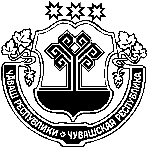 ЧУВАШСКАЯ РЕСПУБЛИКА АЛИКОВСКИЙ РАЙОН ЧУВАШСКАЯ РЕСПУБЛИКА АЛИКОВСКИЙ РАЙОН УРАСКИЛТЯЛ ПОСЕЛЕНИЙĚН ДЕПУТАТСЕН ПУХĂВĚ ЙЫШĂНУ29 сентября 2022 г. № 70Ураскилт салиСОБРАНИЕ ДЕПУТАТОВ РАСКИЛЬДИНСКОГОСЕЛЬСКОГО ПОСЕЛЕНИЯ РЕШЕНИЕ29 сентября 2022 г. № 70с.РаскильдиноСОБРАНИЕ ДЕПУТАТОВ РАСКИЛЬДИНСКОГОСЕЛЬСКОГО ПОСЕЛЕНИЯ РЕШЕНИЕ29 сентября 2022 г. № 70с.РаскильдиноОб открытии остатков Об открытии остатков Об открытии остатков ЧĂВАШ   РЕСПУБЛИКИЭЛĔК РАЙОНĔЧУВАШСКАЯ РЕСПУБЛИКА АЛИКОВСКИЙ РАЙОН УРАСКИЛТЯЛ ПОСЕЛЕНИЙĚН ДЕПУТАТСЕН ПУХĂВĚ ЙЫШĂНУ29 сентября 2022 г. № 71Ураскилт салиСОБРАНИЕ ДЕПУТАТОВ РАСКИЛЬДИНСКОГОСЕЛЬСКОГО ПОСЕЛЕНИЯ РЕШЕНИЕ29 сентября 2022 г. № 71с.РаскильдиноО внесении изменений в решение Собрания депутатов Раскильдинского сельского поселения Аликовского района Чувашской Республики от 15.12.2017 № 27 "Об утверждении Правил благоустройства территории Раскильдинского сельского поселения Аликовского района Чувашской Республики" ЧĂВАШ   РЕСПУБЛИКИЭЛĔК РАЙОНĔЧУВАШСКАЯ РЕСПУБЛИКА АЛИКОВСКИЙ РАЙОН ЧУВАШСКАЯ РЕСПУБЛИКА АЛИКОВСКИЙ РАЙОН УРАСКИЛТЯЛ ПОСЕЛЕНИЙĚН ДЕПУТАТСЕН ПУХĂВĚ ЙЫШĂНУ29 сентября 2022 г. № 72Ураскилт салиСОБРАНИЕ ДЕПУТАТОВ РАСКИЛЬДИНСКОГОСЕЛЬСКОГО ПОСЕЛЕНИЯ РЕШЕНИЕ29 сентября 2022 г. № 72с.РаскильдиноСОБРАНИЕ ДЕПУТАТОВ РАСКИЛЬДИНСКОГОСЕЛЬСКОГО ПОСЕЛЕНИЯ РЕШЕНИЕ29 сентября 2022 г. № 72с.РаскильдиноО премированииО премированииЧĂВАШ   РЕСПУБЛИКИЭЛĔК РАЙОНĔЧУВАШСКАЯ РЕСПУБЛИКА АЛИКОВСКИЙ РАЙОН ЧУВАШСКАЯ РЕСПУБЛИКА АЛИКОВСКИЙ РАЙОН УРАСКИЛТЯЛ ПОСЕЛЕНИЙĚН ДЕПУТАТСЕН ПУХĂВĚ ЙЫШĂНУ29 сентября 2022 г. № 73Ураскилт салиСОБРАНИЕ ДЕПУТАТОВ РАСКИЛЬДИНСКОГОСЕЛЬСКОГО ПОСЕЛЕНИЯ РЕШЕНИЕ29 сентября 2022 г. № 73с.РаскильдиноСОБРАНИЕ ДЕПУТАТОВ РАСКИЛЬДИНСКОГОСЕЛЬСКОГО ПОСЕЛЕНИЯ РЕШЕНИЕ29 сентября 2022 г. № 73с.РаскильдиноОб оказании материальной помощиОб оказании материальной помощи